PENGARUH DISIPLIN KERJA TERHADAP KINERJA KARYAWAN DENGAN PRODUKTIFITAS KERJA SEBAGAI VARIABEL MEDIASI (Studi Kasus Pada UD. Java Fiber Banjardowo Jombang)SKRIPSIUntuk Memenuhi Sebagian Syarat Memperoleh Gelar SarjanaProgram Studi Manajemen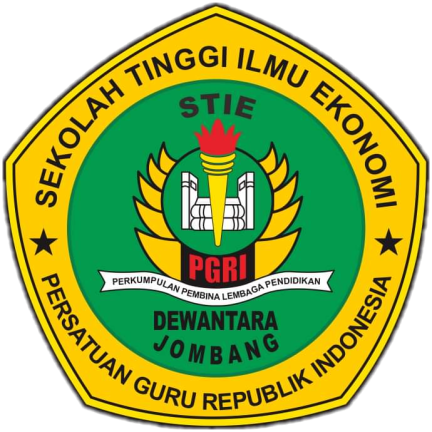 FIKI SETYA KURNIAWAN1461128SEKOLAH TINGGI ILMU EKONOMI (STIE) PGRI DEWANTARA JOMBANG2018